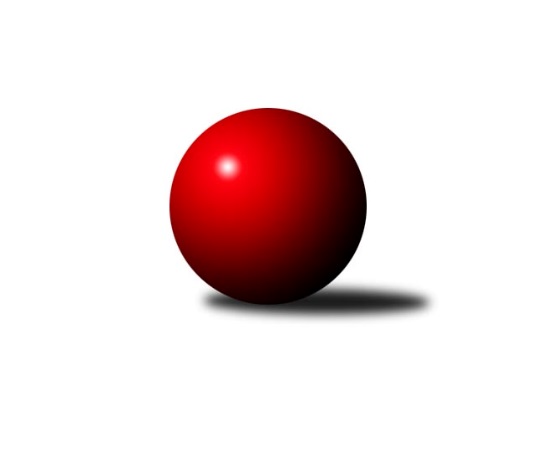 Č.4Ročník 2018/2019	13.6.2024 Krajská soutěž Vysočiny B 2018/2019Statistika 4. kolaTabulka družstev:		družstvo	záp	výh	rem	proh	skore	sety	průměr	body	plné	dorážka	chyby	1.	KK SCI Jihlava	4	4	0	0	23.0 : 1.0 	(24.0 : 8.0)	1683	8	1173	510	30.5	2.	TJ Třebíč D	3	3	0	0	14.0 : 4.0 	(14.0 : 10.0)	1634	6	1146	489	25.3	3.	TJ Start Jihlava C	3	2	0	1	9.0 : 9.0 	(8.5 : 15.5)	1563	4	1121	442	41.3	4.	TJ Spartak Velké Meziříčí A	3	1	0	2	8.0 : 10.0 	(13.0 : 11.0)	1658	2	1174	483	25.7	5.	TJ Nové Město na Moravě C	3	1	0	2	7.0 : 11.0 	(12.0 : 12.0)	1528	2	1105	423	42	6.	TJ BOPO Třebíč C	4	1	0	3	7.0 : 17.0 	(12.5 : 19.5)	1513	2	1077	436	53.3	7.	TJ Spartak Velké Meziříčí B	4	0	0	4	4.0 : 20.0 	(12.0 : 20.0)	1501	0	1074	426	51.3Tabulka doma:		družstvo	záp	výh	rem	proh	skore	sety	průměr	body	maximum	minimum	1.	KK SCI Jihlava	2	2	0	0	12.0 : 0.0 	(13.0 : 3.0)	1710	4	1733	1686	2.	TJ Start Jihlava C	1	1	0	0	5.0 : 1.0 	(4.5 : 3.5)	1521	2	1521	1521	3.	TJ Třebíč D	1	1	0	0	4.0 : 2.0 	(4.0 : 4.0)	1738	2	1738	1738	4.	TJ BOPO Třebíč C	2	1	0	1	7.0 : 5.0 	(10.0 : 6.0)	1470	2	1499	1440	5.	TJ Spartak Velké Meziříčí A	2	1	0	1	6.0 : 6.0 	(9.0 : 7.0)	1625	2	1665	1585	6.	TJ Nové Město na Moravě C	2	1	0	1	6.0 : 6.0 	(8.5 : 7.5)	1589	2	1606	1571	7.	TJ Spartak Velké Meziříčí B	2	0	0	2	3.0 : 9.0 	(7.0 : 9.0)	1588	0	1605	1570Tabulka venku:		družstvo	záp	výh	rem	proh	skore	sety	průměr	body	maximum	minimum	1.	KK SCI Jihlava	2	2	0	0	11.0 : 1.0 	(11.0 : 5.0)	1670	4	1703	1636	2.	TJ Třebíč D	2	2	0	0	10.0 : 2.0 	(10.0 : 6.0)	1631	4	1724	1537	3.	TJ Start Jihlava C	2	1	0	1	4.0 : 8.0 	(4.0 : 12.0)	1575	2	1580	1570	4.	TJ Spartak Velké Meziříčí A	1	0	0	1	2.0 : 4.0 	(4.0 : 4.0)	1723	0	1723	1723	5.	TJ Nové Město na Moravě C	1	0	0	1	1.0 : 5.0 	(3.5 : 4.5)	1467	0	1467	1467	6.	TJ Spartak Velké Meziříčí B	2	0	0	2	1.0 : 11.0 	(5.0 : 11.0)	1481	0	1529	1433	7.	TJ BOPO Třebíč C	2	0	0	2	0.0 : 12.0 	(2.5 : 13.5)	1535	0	1582	1488Tabulka podzimní části:		družstvo	záp	výh	rem	proh	skore	sety	průměr	body	doma	venku	1.	KK SCI Jihlava	4	4	0	0	23.0 : 1.0 	(24.0 : 8.0)	1683	8 	2 	0 	0 	2 	0 	0	2.	TJ Třebíč D	3	3	0	0	14.0 : 4.0 	(14.0 : 10.0)	1634	6 	1 	0 	0 	2 	0 	0	3.	TJ Start Jihlava C	3	2	0	1	9.0 : 9.0 	(8.5 : 15.5)	1563	4 	1 	0 	0 	1 	0 	1	4.	TJ Spartak Velké Meziříčí A	3	1	0	2	8.0 : 10.0 	(13.0 : 11.0)	1658	2 	1 	0 	1 	0 	0 	1	5.	TJ Nové Město na Moravě C	3	1	0	2	7.0 : 11.0 	(12.0 : 12.0)	1528	2 	1 	0 	1 	0 	0 	1	6.	TJ BOPO Třebíč C	4	1	0	3	7.0 : 17.0 	(12.5 : 19.5)	1513	2 	1 	0 	1 	0 	0 	2	7.	TJ Spartak Velké Meziříčí B	4	0	0	4	4.0 : 20.0 	(12.0 : 20.0)	1501	0 	0 	0 	2 	0 	0 	2Tabulka jarní části:		družstvo	záp	výh	rem	proh	skore	sety	průměr	body	doma	venku	1.	TJ BOPO Třebíč C	0	0	0	0	0.0 : 0.0 	(0.0 : 0.0)	0	0 	0 	0 	0 	0 	0 	0 	2.	KK SCI Jihlava	0	0	0	0	0.0 : 0.0 	(0.0 : 0.0)	0	0 	0 	0 	0 	0 	0 	0 	3.	TJ Spartak Velké Meziříčí A	0	0	0	0	0.0 : 0.0 	(0.0 : 0.0)	0	0 	0 	0 	0 	0 	0 	0 	4.	TJ Třebíč D	0	0	0	0	0.0 : 0.0 	(0.0 : 0.0)	0	0 	0 	0 	0 	0 	0 	0 	5.	TJ Nové Město na Moravě C	0	0	0	0	0.0 : 0.0 	(0.0 : 0.0)	0	0 	0 	0 	0 	0 	0 	0 	6.	TJ Spartak Velké Meziříčí B	0	0	0	0	0.0 : 0.0 	(0.0 : 0.0)	0	0 	0 	0 	0 	0 	0 	0 	7.	TJ Start Jihlava C	0	0	0	0	0.0 : 0.0 	(0.0 : 0.0)	0	0 	0 	0 	0 	0 	0 	0 Zisk bodů pro družstvo:		jméno hráče	družstvo	body	zápasy	v %	dílčí body	sety	v %	1.	Miroslav Matějka 	KK SCI Jihlava  	4	/	4	(100%)	7	/	8	(88%)	2.	Robert Birnbaum 	KK SCI Jihlava  	4	/	4	(100%)	5	/	8	(63%)	3.	Jiří Chalupa 	KK SCI Jihlava  	3	/	3	(100%)	6	/	6	(100%)	4.	Zdeněk Toman 	TJ Třebíč D 	2	/	2	(100%)	3	/	4	(75%)	5.	Petr Picmaus 	TJ Třebíč D 	2	/	2	(100%)	3	/	4	(75%)	6.	Vladimír Dočekal 	KK SCI Jihlava  	2	/	2	(100%)	2	/	4	(50%)	7.	Libor Nováček 	TJ Třebíč D 	2	/	3	(67%)	5	/	6	(83%)	8.	Bohumil Lavický 	TJ Spartak Velké Meziříčí A 	2	/	3	(67%)	4	/	6	(67%)	9.	Anna Sedláková 	TJ BOPO Třebíč C 	2	/	3	(67%)	4	/	6	(67%)	10.	Svatopluk Birnbaum 	KK SCI Jihlava  	2	/	3	(67%)	4	/	6	(67%)	11.	Katka Moravcová 	TJ Nové Město na Moravě C 	2	/	3	(67%)	3.5	/	6	(58%)	12.	Jiří Starý 	TJ Spartak Velké Meziříčí A 	2	/	3	(67%)	3	/	6	(50%)	13.	Jaroslav Mátl 	TJ Spartak Velké Meziříčí B 	2	/	4	(50%)	3	/	8	(38%)	14.	Josef Lavický 	TJ Spartak Velké Meziříčí B 	1	/	1	(100%)	2	/	2	(100%)	15.	Jan Mička 	TJ Spartak Velké Meziříčí A 	1	/	1	(100%)	2	/	2	(100%)	16.	Hana Dinnebierová 	TJ Start Jihlava C 	1	/	1	(100%)	1	/	2	(50%)	17.	Martin Michal 	TJ Třebíč D 	1	/	2	(50%)	1	/	4	(25%)	18.	Sebastián Zavřel 	TJ Start Jihlava C 	1	/	2	(50%)	1	/	4	(25%)	19.	Petra Svobodová 	TJ Nové Město na Moravě C 	1	/	3	(33%)	4	/	6	(67%)	20.	Zdeněk Kováč 	TJ Spartak Velké Meziříčí A 	1	/	3	(33%)	3	/	6	(50%)	21.	Jiří Cháb st.	TJ Start Jihlava C 	1	/	3	(33%)	3	/	6	(50%)	22.	Jozef Lovíšek 	TJ Nové Město na Moravě C 	1	/	3	(33%)	2.5	/	6	(42%)	23.	Dominika Štarková 	TJ BOPO Třebíč C 	1	/	3	(33%)	2	/	6	(33%)	24.	Tomáš Brátka 	TJ Třebíč D 	1	/	3	(33%)	2	/	6	(33%)	25.	Antonín Kestler 	TJ Start Jihlava C 	1	/	3	(33%)	2	/	6	(33%)	26.	Marta Tkáčová 	TJ Start Jihlava C 	1	/	3	(33%)	1.5	/	6	(25%)	27.	Jiří Frantík 	TJ BOPO Třebíč C 	1	/	4	(25%)	3.5	/	8	(44%)	28.	Rudolf Krejska 	TJ Spartak Velké Meziříčí B 	1	/	4	(25%)	3	/	8	(38%)	29.	Zdeňka Kolářová 	TJ BOPO Třebíč C 	1	/	4	(25%)	2	/	8	(25%)	30.	Martin Kantor 	TJ BOPO Třebíč C 	0	/	1	(0%)	1	/	2	(50%)	31.	Gabriela Malá 	TJ BOPO Třebíč C 	0	/	1	(0%)	0	/	2	(0%)	32.	František Korydek 	TJ Spartak Velké Meziříčí A 	0	/	2	(0%)	1	/	4	(25%)	33.	Libuše Kuběnová 	TJ Nové Město na Moravě C 	0	/	2	(0%)	0	/	4	(0%)	34.	Dušan Kamenský 	TJ Spartak Velké Meziříčí B 	0	/	3	(0%)	3	/	6	(50%)	35.	František Lavický 	TJ Spartak Velké Meziříčí B 	0	/	4	(0%)	1	/	8	(13%)Průměry na kuželnách:		kuželna	průměr	plné	dorážka	chyby	výkon na hráče	1.	TJ Třebíč, 1-4	1635	1154	481	32.2	(408.9)	2.	TJ Start Jihlava, 1-2	1593	1130	462	44.7	(398.3)	3.	TJ Nové Město n.M., 1-2	1592	1127	464	37.3	(398.0)	4.	TJ Bopo Třebíč, 1-2	1477	1060	417	51.0	(369.3)	5.	- volno -, 1-4	0	0	0	0.0	(0.0)Nejlepší výkony na kuželnách:TJ Třebíč, 1-4TJ Třebíč D	1738	4. kolo	Jaroslav Mátl 	TJ Spartak Velké Meziříčí B	452	2. koloTJ Třebíč D	1724	2. kolo	Zdeněk Kováč 	TJ Spartak Velké Meziříčí A	452	4. koloTJ Spartak Velké Meziříčí A	1723	4. kolo	Bohumil Lavický 	TJ Spartak Velké Meziříčí A	450	3. koloTJ Spartak Velké Meziříčí A	1665	3. kolo	Libor Nováček 	TJ Třebíč D	445	4. koloKK SCI Jihlava 	1636	1. kolo	Zdeněk Toman 	TJ Třebíč D	440	4. koloTJ Spartak Velké Meziříčí B	1605	2. kolo	Tomáš Brátka 	TJ Třebíč D	436	2. koloTJ Spartak Velké Meziříčí A	1585	1. kolo	Bohumil Lavický 	TJ Spartak Velké Meziříčí A	434	4. koloTJ Start Jihlava C	1580	4. kolo	Martin Michal 	TJ Třebíč D	433	4. koloTJ Spartak Velké Meziříčí B	1570	4. kolo	Zdeněk Toman 	TJ Třebíč D	430	2. koloTJ Spartak Velké Meziříčí B	1529	3. kolo	Jaroslav Mátl 	TJ Spartak Velké Meziříčí B	429	4. koloTJ Start Jihlava, 1-2KK SCI Jihlava 	1733	2. kolo	Robert Birnbaum 	KK SCI Jihlava 	442	2. koloKK SCI Jihlava 	1686	4. kolo	Svatopluk Birnbaum 	KK SCI Jihlava 	441	2. koloTJ BOPO Třebíč C	1582	4. kolo	Miroslav Matějka 	KK SCI Jihlava 	440	4. koloTJ Start Jihlava C	1570	2. kolo	Jiří Chalupa 	KK SCI Jihlava 	430	2. koloTJ Start Jihlava C	1521	1. kolo	Jiří Chalupa 	KK SCI Jihlava 	425	4. koloTJ Nové Město na Moravě C	1467	1. kolo	Robert Birnbaum 	KK SCI Jihlava 	423	4. kolo		. kolo	Miroslav Matějka 	KK SCI Jihlava 	420	2. kolo		. kolo	Martin Kantor 	TJ BOPO Třebíč C	420	4. kolo		. kolo	Jiří Cháb st.	TJ Start Jihlava C	417	2. kolo		. kolo	Zdeňka Kolářová 	TJ BOPO Třebíč C	410	4. koloTJ Nové Město n.M., 1-2KK SCI Jihlava 	1703	3. kolo	Svatopluk Birnbaum 	KK SCI Jihlava 	447	3. koloTJ Nové Město na Moravě C	1606	2. kolo	Jiří Chalupa 	KK SCI Jihlava 	443	3. koloTJ Nové Město na Moravě C	1571	3. kolo	Katka Moravcová 	TJ Nové Město na Moravě C	417	2. koloTJ BOPO Třebíč C	1488	2. kolo	Miroslav Matějka 	KK SCI Jihlava 	410	3. kolo		. kolo	Libuše Kuběnová 	TJ Nové Město na Moravě C	406	3. kolo		. kolo	Robert Birnbaum 	KK SCI Jihlava 	403	3. kolo		. kolo	Petra Svobodová 	TJ Nové Město na Moravě C	401	2. kolo		. kolo	Zdeňka Kolářová 	TJ BOPO Třebíč C	401	2. kolo		. kolo	Libuše Kuběnová 	TJ Nové Město na Moravě C	395	2. kolo		. kolo	Jozef Lovíšek 	TJ Nové Město na Moravě C	393	2. koloTJ Bopo Třebíč, 1-2TJ Třebíč D	1537	3. kolo	Martin Michal 	TJ Třebíč D	409	3. koloTJ BOPO Třebíč C	1499	1. kolo	Libor Nováček 	TJ Třebíč D	409	3. koloTJ BOPO Třebíč C	1440	3. kolo	Zdeňka Kolářová 	TJ BOPO Třebíč C	382	1. koloTJ Spartak Velké Meziříčí B	1433	1. kolo	Jiří Frantík 	TJ BOPO Třebíč C	379	1. kolo		. kolo	Dominika Štarková 	TJ BOPO Třebíč C	376	1. kolo		. kolo	Petr Picmaus 	TJ Třebíč D	372	3. kolo		. kolo	Dušan Kamenský 	TJ Spartak Velké Meziříčí B	372	1. kolo		. kolo	Rudolf Krejska 	TJ Spartak Velké Meziříčí B	369	1. kolo		. kolo	Jiří Frantík 	TJ BOPO Třebíč C	367	3. kolo		. kolo	Zdeňka Kolářová 	TJ BOPO Třebíč C	366	3. kolo- volno -, 1-4Četnost výsledků:	6.0 : 0.0	4x	5.0 : 1.0	2x	4.0 : 2.0	1x	2.0 : 4.0	1x	1.0 : 5.0	3x	0.0 : 6.0	1x